РЕГИСТРАЦИОННАЯ ФОРМАЗаполните (разборчиво) и отправьте по e-mail: info@asergroup.ruРегистрационный взнос включает участие в работе заседаний, предоставление презентаций докладчиков и сертификата участника мероприятия в электронном виде.Возможна оплата от юридических и физических лиц. Порядок оплаты:для юр.лиц - после получения заявки и платежных реквизитов Вашей организации, Вам будут направлены счет и договор по указанному Вами электронному адресу.для физ.лиц – оплату можно произвести безналичным переводом средств, перейдя по ссылке со страницы мероприятия. По запросу для физического лица может быть оформлен пакет документов для последующего возмещения стоимости участия со стороны компании-работодателя.* - поля, обязательные для заполненияДата _________________				       МП                          	         	       Подпись ____________________ООО «Группа Компаний «Агентство социально-экономического развития»Адрес местонахождения: 127137, г. Москва, ул. Правды, д. 24, стр.4 Для корреспонденции: 127137,г. Москва, а/я 46ИНН 7707698826,  КПП 771401001,  ОГРН 1097746103443ООО «Группа Компаний «Агентство социально-экономического развития»Адрес местонахождения: 127137, г. Москва, ул. Правды, д. 24, стр.4 Для корреспонденции: 127137,г. Москва, а/я 46ИНН 7707698826,  КПП 771401001,  ОГРН 1097746103443ООО «Группа Компаний «Агентство социально-экономического развития»Адрес местонахождения: 127137, г. Москва, ул. Правды, д. 24, стр.4 Для корреспонденции: 127137,г. Москва, а/я 46ИНН 7707698826,  КПП 771401001,  ОГРН 1097746103443Тел: (495) 532-61-59многоканальныйE-mail: info@asergroup.ruWeb site: www.asergroup.ru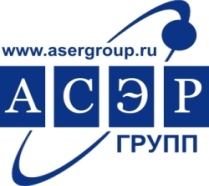 СЕНТЯБРЬ                                                                                                    Всероссийский онлайн марафоНСЕНТЯБРЬ                                                                                                    Всероссийский онлайн марафоНСЕНТЯБРЬ                                                                                                    Всероссийский онлайн марафоНСЕНТЯБРЬ                                                                                                    Всероссийский онлайн марафоНТаможенное регулирование и администрирование 2020Таможенное регулирование и администрирование 2020Таможенное регулирование и администрирование 2020Таможенное регулирование и администрирование 202015.09.2020 (14:00-16:00)17.09.2020 (14:00-16:00)22.09.2020 (14:00-16:00)22.09.2020 (14:00-16:00)            ДАННЫЕ ОРГАНИЗАЦИИ УЧАСТНИКА            ДАННЫЕ ОРГАНИЗАЦИИ УЧАСТНИКА            ДАННЫЕ ОРГАНИЗАЦИИ УЧАСТНИКА            ДАННЫЕ ОРГАНИЗАЦИИ УЧАСТНИКАНазвание Организации:Название Организации:Индекс:Почт. адрес:Почт. адрес:Почт. адрес:Индекс:Юр. адрес:Юр. адрес:Юр. адрес:ИНН: ИНН: КПП:КПП:Тел. (код):Тел. (код):Факс (код):E-mail:Контактное лицо:Контактное лицо:Должность Контактного лица:Должность Контактного лица:СТОИМОСТЬ УЧАСТИЯ (НДС не обл.)Одного представителя в мероприятии (3 модуля)Одного представителя в мероприятии (3 модуля)Одного представителя в мероприятии (3 модуля)Одного представителя в мероприятии (3 модуля)Одного представителя в мероприятии (3 модуля)Одного представителя в мероприятии (3 модуля)Одного представителя в мероприятии (3 модуля)Таможенное регулирование и администрирование (15,17,22 сентября 2020)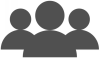 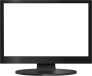 14 500 руб.Таможенное регулирование и администрирование (15,17,22 сентября 2020)ОНЛАЙНОНЛАЙНОНЛАЙНОНЛАЙН14 500 руб.ФИО УЧАСТНИКОВ*ДОЛЖНОСТИ УЧАСТНИКОВ*1.2.3.4.5.